Пройти регистрацию на сайте https://lk-minobr.gov39.ru/ 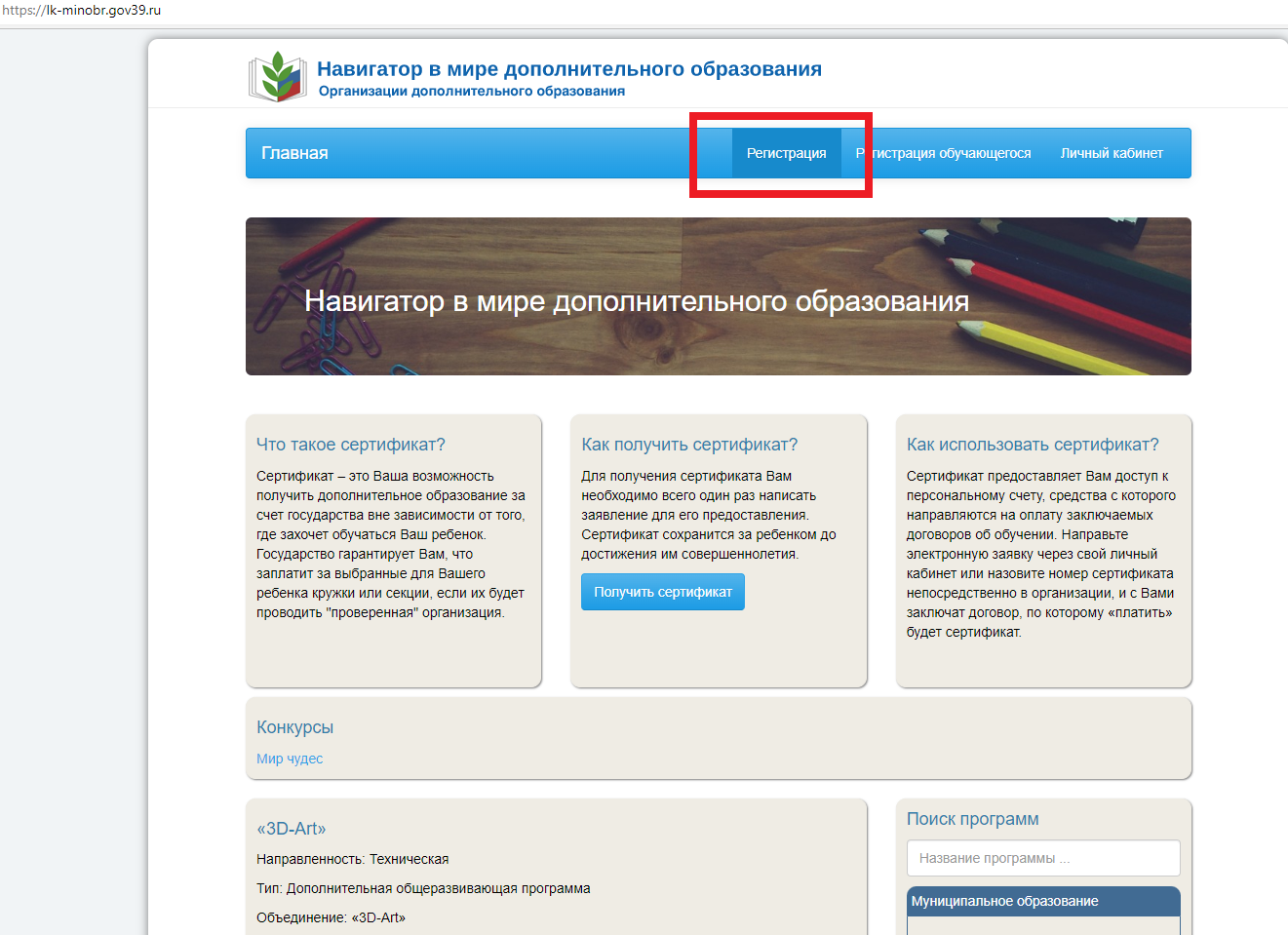 Под цифрами: 1 – адрес электронной почты родителя или законного представителя2 – данные родителя или законного представителя3 – данные ребенка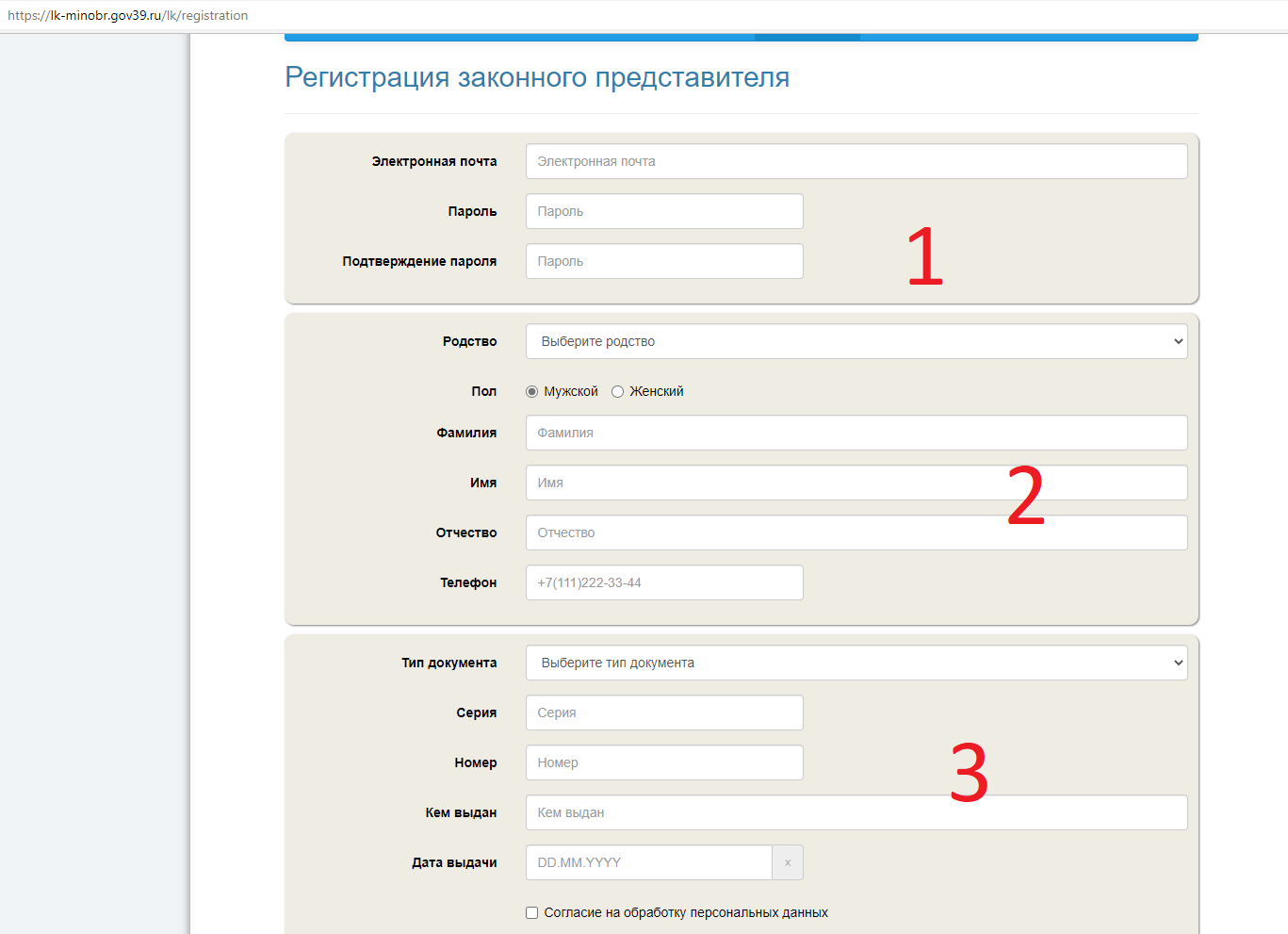 Выбираем пункт «Подача заявления»: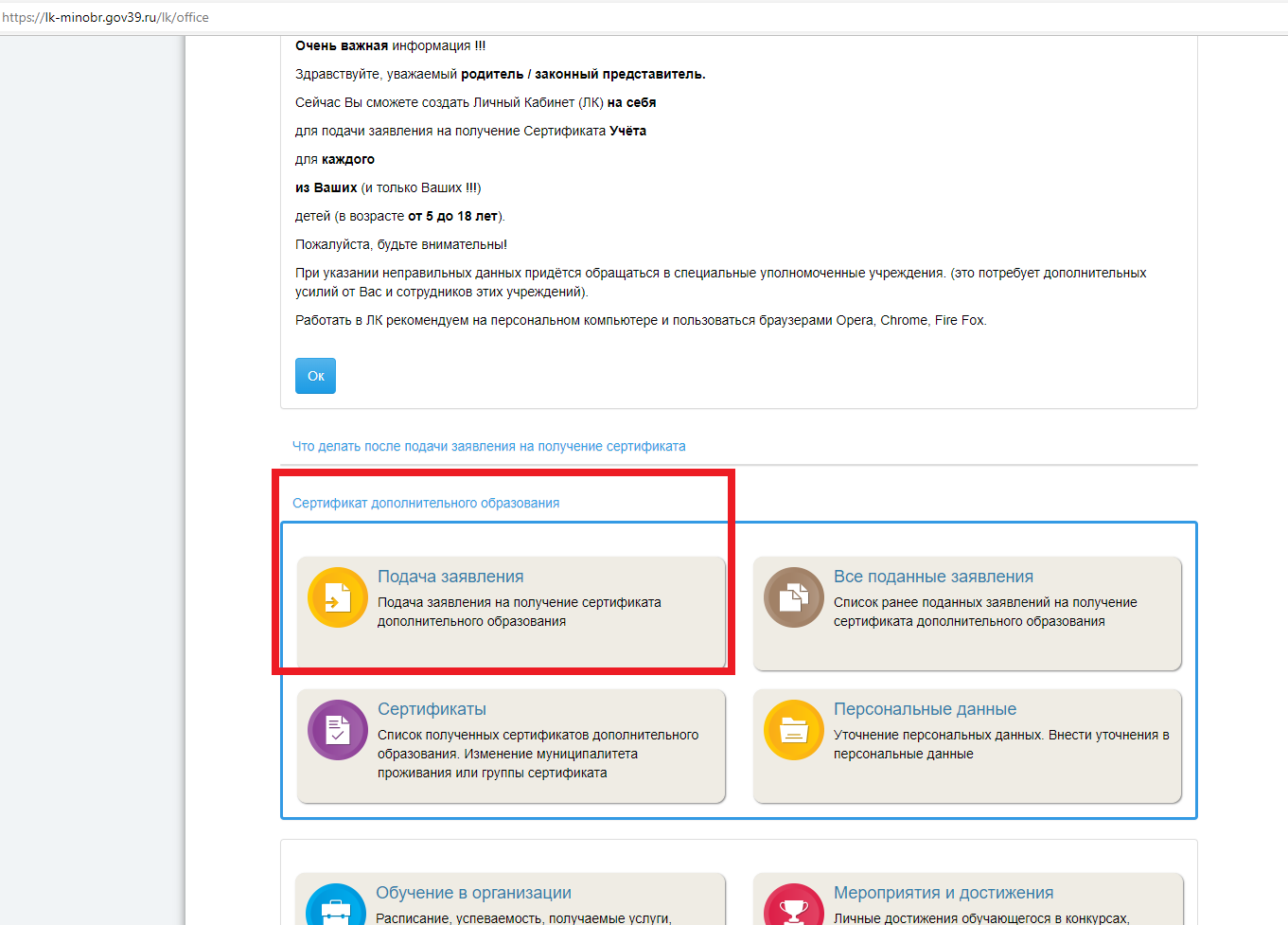 Заполняем все поля и нажимаем кнопку «Подать заявление»: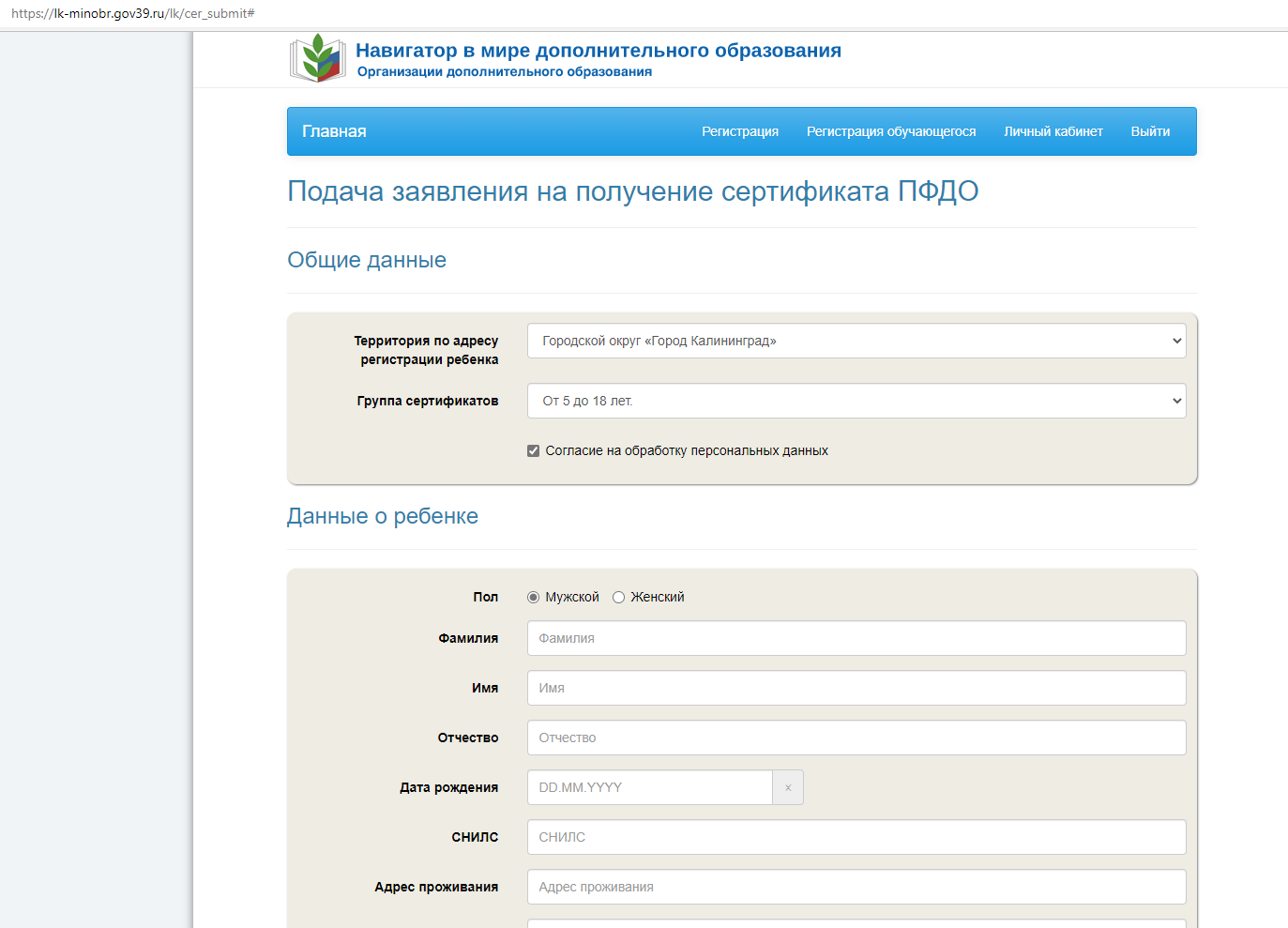 Возвращаемся на главную страницу и выбираем пункт «Все поданные заявления»: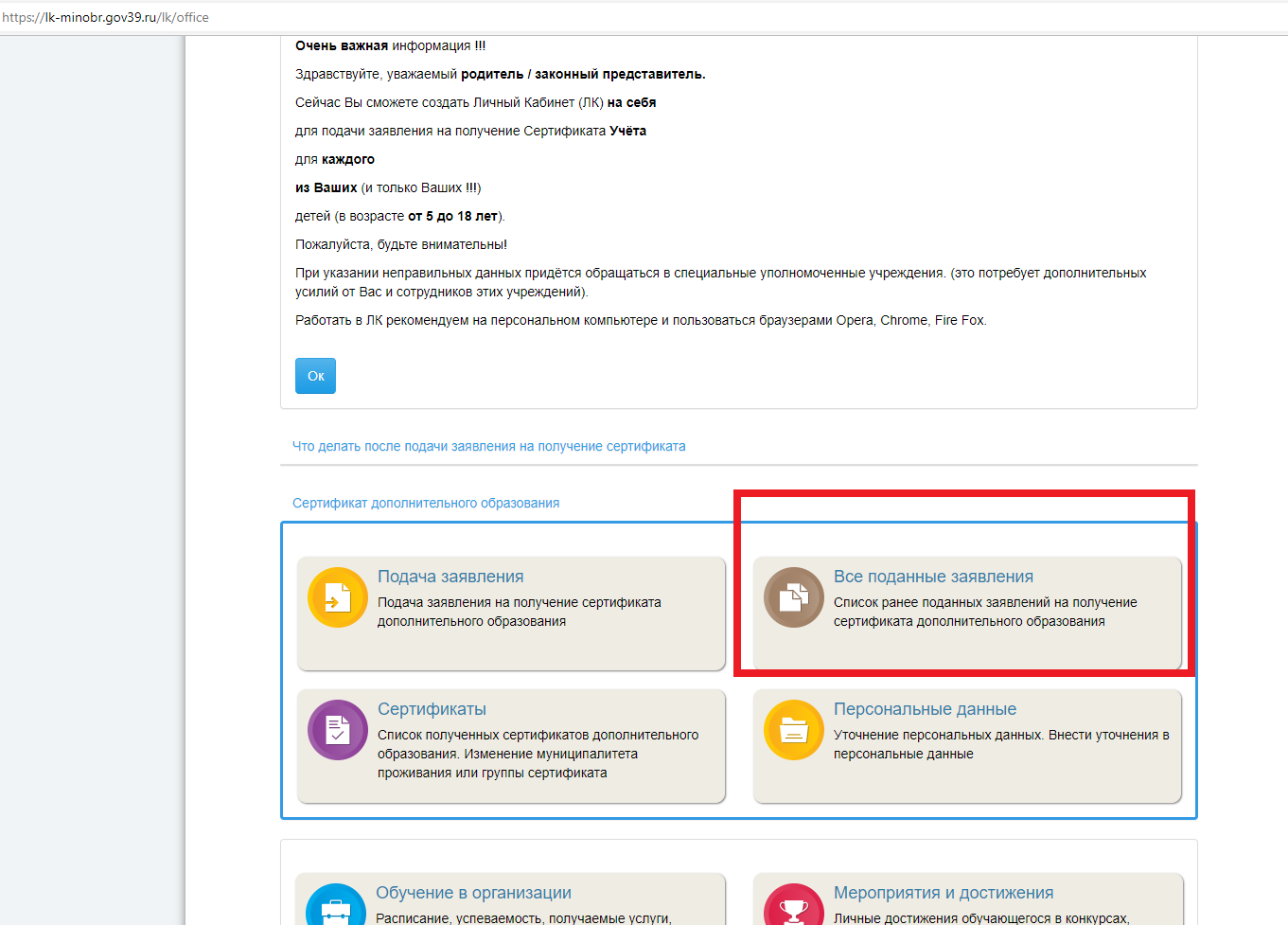 Скачиваем заявление: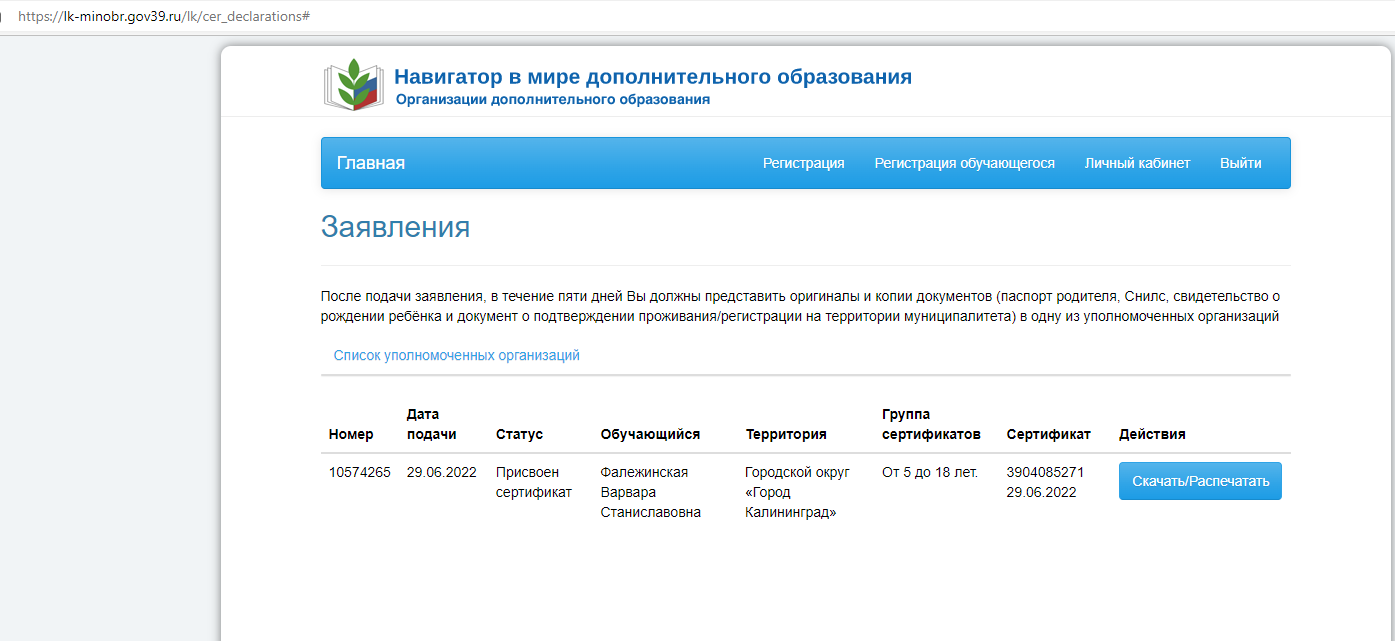 